Meals x $4.00 = Paid by:  check #         or cash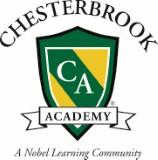 FebruaryChild’s Name_________________________Classroom_________________________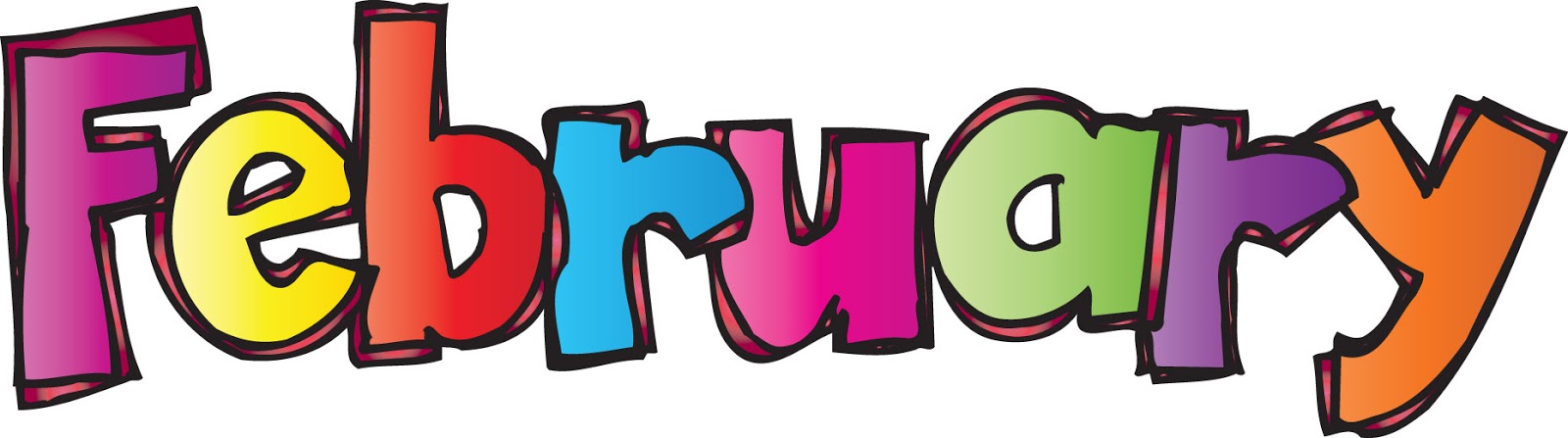 MondayTuesdayWednesdayThursdayFriday29Baked Chicken Nuggets, Roasted Veggies, Fresh FruitPenne Carbonera, Roasted Veggies, Fresh FruitPenne Meatless Carbonera, Roasted Veggies, Fresh Fruit30Chicken Caprese, Roasted Veggies, Roll, Fresh FruitPasta w/Lean Beef Meatballs & Tomato Sauce, Roasted Veggies, Fresh FruitPasta w/Olive Oil, Roasted Veggies, Fresh Fruit31Philly Cheesesteak, Roasted Seasonal Veggies, Fresh FruitBBQ Beef Sandwich, Roasted Seasonal Veggies, Fresh FruitGrilled Cheese, Roasted Seasonal Veggies, Fresh Fruit1Mojito Grilled Chicken w/Black Bean Salsa, Baked Plantains, Brown Rice, Fresh FruitMojito Tofu w/Black Beans Salsa, Baked Plantains, Brown Rice, Fresh FruitMac & Cheese, Roasted Seasonal Veggies, Fresh Fruit2Lean Beef Cheeseburger, Roasted Veggies, Fresh FruitCheese Pizza, Veggie Chips, Fresh FruitCheese Pizza, Veggies & Dip, Fresh Fruit5Pasta w/Turkey Bolognese Sauce, Roasted Seasonal Veggies, Fresh FruitBaked Chicken Nuggets, Roasted Seasonal Veggies, Fresh FruitBaked Tofu Nuggets, Roasted Seasonal Veggies, Fresh Fruit6Breakfast for Lunch--Egg & Cheese Burrito, Roasted Potatoes, Fresh FruitBreakfast for Lunch--Sweet Potato Pancakes, Eggs, Fresh FruitPasta w/Olive Oil, Garlic Bread, Roasted Seasonal Veggies, Fresh Fruit7Turkey & Cheese Enchiladas, Black Beans & Brown Rice, Fresh FruitCheese Enchiladas, Black Beans & Brown Rice, Fresh FruitGrilled Cheese, Roasted Veggies, Fresh Fruit8BBQ Chicken, Baked Beans, Corn Bread, Fresh FruitBBQ Chicken Sandwich, Baked Beans, Corn Bread, Fresh FruitMac & Cheese, Roasted Veggies, Fresh Fruit9Lean Beef & Cheese Nachos, Black Beans, Roasted Veggies, Fresh FruitCheese Pizza, Veggies & Dip, Fresh FruitCheese Pizza, Veggie Chips, Fresh FruitMondayTuesdayWednesdayThursdayFriday12Pasta w/Tomato Sauce, Roasted Seasonal Veggies, Fresh FruitPasta w/Olive Oil, Roasted Seasonal Veggies, Fresh FruitBaked Chicken Nuggets, Roasted Veggies, Fresh Fruit13Roasted Chicken w/Smashed Potatoes, Roasted Sweet Peas, Fresh FruitPasta Genovese w/Chicken, Roasted Veggies, Fresh FruitPasta Genovese, Roasted Veggies, Fresh Fruit14Arroz con Pollo, Baked Plantains, Fresh FruitCarne Guisada (Braised Beef), Brown Rice, Baked Plantains, Fresh FruitGrilled Cheese, Roasted Seasonal Veggies, Fresh Fruit15Lean Beef Burgers, Roasted Veggies, Fresh FruitLean Beef Meatballs w/Tomato Sauce, Roll, Roasted Veggies, Fresh FruitMac & Cheese, Roasted Seasonal Veggies, Fresh Fruit16Baked Fish Sticks w/Slaw (on the side), Roasted Potato Wedges, Fresh FruitCheese Pizza, Veggies & Dip, Fresh FruitCheese Pizza, Veggie Chips, Fresh Fruit19NO YUMMY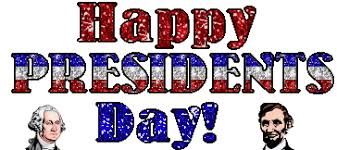 LUNCHES20Fusilli w/Low Fat Alfredo Sauce w/Chicken, Roasted Veggies, Fresh FruitBaked Chicken Nuggets, Glazed Carrots, Fresh FruitBaked Tofu Nuggets, Glazed Carrots, Fresh Fruit21Sweet & Sour Chicken w/Veggie Fried Rice, Steamed Edamame, Fresh FruitSweet & Sour Tofu w/Veggie Fried Rice, Steamed Edamame, Fresh FruitGrilled Cheese, Steamed Edamame, Fresh Fruit22Turkey Meatball Subs, Roasted Veggies, Fresh FruitTurkey Meatballs w/Tomato Sauce, Roll, Roasted Veggies, Fresh FruitMac & Cheese, Roasted Veggies, Fresh Fruit23Chicken Chop w/Saffron Yellow Rice w/Confetti Veggies, Black Beans, Fresh FruitCheese Pizza, Veggies & Dip, Fresh FruitCheese Pizza, Veggie Chips, Fresh Fruit        Monday       Tuesday        Wednesday       Thursday            Friday26Pasta w/Beef Tips & Mushroom Sauce, Roasted Veggies, Fresh FruitPasta w/Olive Oil, Roasted Veggies, Fresh FruitBaked Chicken Nuggets, Roasted Veggies, Fresh Fruit27Maple Mustard Glazed Sliced Turkey, Roasted Veggies, Roll, Fresh FruitMaple Mustard Glazed Turkey Po’ Boy, Roasted Veggies, Fresh FruitCheese Tortellini w/Tomato Sauce, Roasted Veggies, Fresh Fruit28“Make Your Own Yummy...” Chicken Fajitas, Brown Rice, Black Beans, Fresh Fruit“Make Your Own Yummy...” Tofu Fajitas, Brown Rice, Black Beans, Fresh FruitGrilled Cheese, Roasted Seasonal Veggies, Fresh Fruit1Baked Fish Cakes w/Slaw (on the side), Roasted Veggies, Fresh FruitBreaded & Baked Fish Sandwich w/Slaw (on the side), Roasted Veggies, Fresh FruitMac & Cheese, Roasted Veggies, Fresh Fruit2Beef Gyro w/Tzatziki, Sautéed Peppers, Tomatoes & Onions, Baked Chips, Fresh FruitCheese Pizza, Veggies & Dip, Fresh FruitCheese Pizza, Veggie Chips, Fresh Fruit